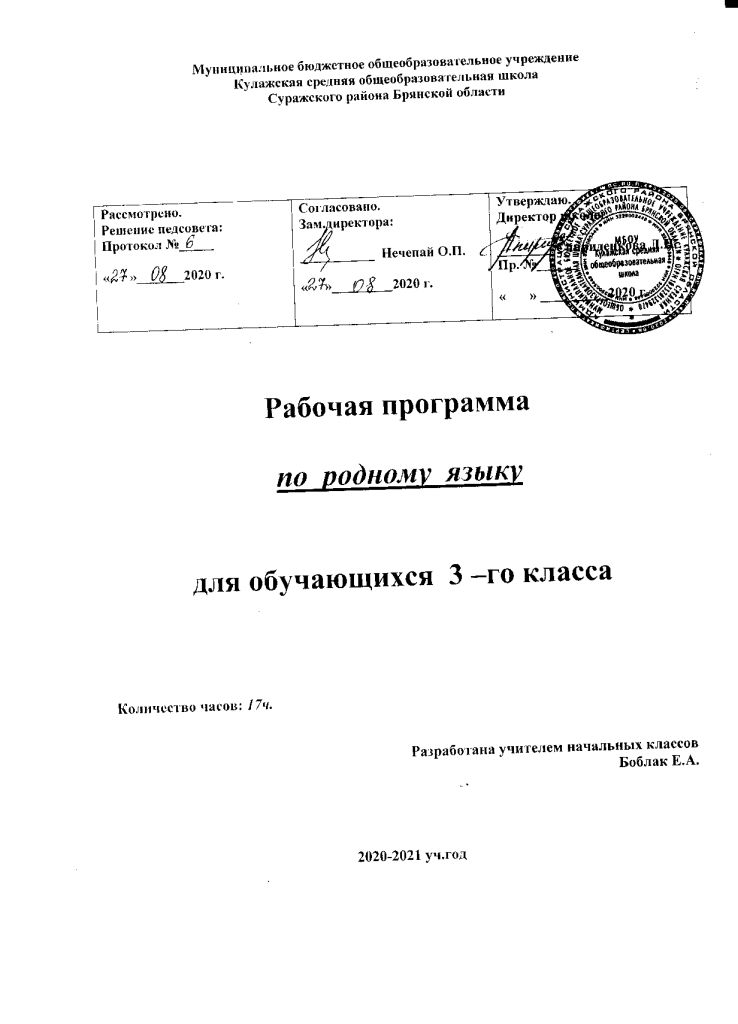 Тематическое планированиеСодержание учебного предметаРабочая программа рассматривает следующее содержание учебного материалаВ данной программе выдержаны три направления, три раздела:1.Работа над лексикой (значением и происхождением слов).2.Работа над орфоэпией (правильным произношением и ударением).3.Обучение правильному употреблению слов.Тематическое планирование№ п/пДата проведения Дата проведения Дата проведения Дата проведения Название темы, урокаКол-во часов1.Культура устной и письменной речи. Текст. Типы текстов.1 час2.Значение слова. Синонимы. Антонимы. Омонимы1 час3.Многозначные слова. Слово и его значение. Словосочетание. Предложение.1 час4.Главные члены предложения. Предложения с однородными членами1 часСостав слова. (2 часа)Состав слова. (2 часа)Состав слова. (2 часа)Состав слова. (2 часа)Состав слова. (2 часа)Состав слова. (2 часа)Состав слова. (2 часа)5.Корень. Корневые орфограммы.1 час6.Приставка. Суффикс. Окончание слова. Основа слова.1 часЧасти речи (11 часов)Части речи (11 часов)Части речи (11 часов)Части речи (11 часов)Части речи (11 часов)Части речи (11 часов)Части речи (11 часов)7.Части речи. Имя существительное. Собственные и нарицательные1 час8.Одушевленные и неодушевленные имена существительные. Род и число имен существительных.1 час9.Склонение имен существительных.1 час10.Местоимение. Формы местоимений. Употребление местоимений в речи1 час11.Глагол. Изменение глаголов по временам.1 час12.Неопределенная форма глагола.1 час13.Изменение глаголов по числам. НЕ с глаголами.1 час14.Имя прилагательное. Изменение имен прилагательных по родам и числам и падежам1 час15.Имя прилагательное. Изменение имен прилагательных по родам и числам и падежам1 час16.Проверочная работа.1 час17.Игра «Язык родной, дружи со мной».1 час№ п/пНазвание темы, урокаКол-во часовКол-во проверочных, контрольных работКоличество лабораторных, практических работ , развитие речи, внеклассное чтение1.Культура устной и письменной речи. Текст. Типы текстов.1 часПрактическая работа2.Значение слова. Синонимы. Антонимы. Омонимы1 часПрактическая работа3.Многозначные слова. Слово и его значение. Словосочетание. Предложение.1 часВходной мониторинг4.Главные члены предложения. Предложения с однородными членами1 часСостав слова. (2 часа)Состав слова. (2 часа)Состав слова. (2 часа)Состав слова. (2 часа)Состав слова. (2 часа)5.Корень. Корневые орфограммы.1 час6.Приставка. Суффикс. Окончание слова. Основа слова.1 часЧасти речи (11 часов)Части речи (11 часов)Части речи (11 часов)Части речи (11 часов)Части речи (11 часов)7.Части речи. Имя существительное. Собственные и нарицательные1 часРазвитие речи8.Одушевленные и неодушевленные имена существительные. Род и число имен существительных.1 час9.Склонение имен существительных.1 часДиктант10.Местоимение. Формы местоимений. Употребление местоимений в речи1 часРазвитие речи11.Глагол. Изменение глаголов по временам.1 часРазвитие речи12.Неопределенная форма глагола.1 час13.Изменение глаголов по числам. НЕ с глаголами.1 час14.Имя прилагательное. Изменение имен прилагательных по родам и числам и падежам1 часРазвитие речи15.Имя прилагательное. Изменение имен прилагательных по родам и числам и падежам1 час16.Проверочная работа.1 часКонтрольная работа17.Игра «Язык родной, дружи со мной».1 час